TRƯỜNG THCS NGUYỄN DU       CỘNG HÒA XÃ HỘI CHỦ NGHĨA VIỆT NAM         TỔ: NGOẠI NGỮ		                Độc lập – Tự do – Hạnh phúc 	Số:     12 /KHT-NN	Thuận Hạnh, ngày 14 tháng 12 năm 2023KẾ HOẠCH TỔ THÁNG 12V/v đánh giá thẩm định đề học kỳ 1, đề HSG cấp trường vòng 2I. Đánh công tác thời gian qua:- Các thành viên trong tổ đảm bảo kịp tiến độ chương trình của nhà trường.- Thực hiện đúng quy chế chuyên môn. - Đã tăng cường sử dụng đồ dùng dạy học.- Dạy thay đảm bảo chất lượng.- GVCN đã tham gia tốt các buổi lao động. - Sinh hoạt 15 phút đầu giờ, sinh hoạt đội, sinh hoạt lớp - Giáo dục học sinh vệ sinh trường lớp sạch, đẹp, bảo vệ của công.Tồn tại:- Cập nhật điểm Vendu còn chậm. - Các thông tin sổ đầu bài chưa đảm bảo (tiết, tên bài dạy, ký...)II. Đánh giá thẩm định các bộ đề	Đánh giá ưu điểm và nhựơc điểm: (bảng đặc tả, ma trận đề đảm bảo các mức độ nhận biết, hiểu, áp dụng không? Lượng kiến thức được phân bổ hợp lý không, sự chính xác bộ môn, thang điểm hợp lý không?...) thứ tự các bộ đề theo sự phân công :- Đề học sinh giỏi cấp trường vòng 2: 	+ đ/c Thuận ra đề Anh 9	+ đ/c Cúc ra đề Anh 8	+ đ/c Tuyết ra đề Anh 7	+ đ/c Nghĩa ra đề Anh 6- Ra đề kiểm tra học kỳ I: 	+ đ/c Cúc ra đề Anh 9 sách thí điểm	+ đ/c Nghĩa  ra đề Anh  8 và anh 9 sách cũ	+ đ/c Tuyết ra đề Anh 7	+ đ/c Thuận ra đề Anh 6III. Nhắc nhở một số công việc sắp tới- Rà soát chương trình, đảm bảo kịp tiến độ, tăng cường ôn tập tốt chuẩn bị cho kỳ thi HSG cấp trường vòng 2, thi học kỳ 1- GVCN bám sát lớp, nhắc nhở học sinh đi học chuyên cần để ôn tập chuẩn bị cho thi học kỳ                                      CHUYÊN MÔN NHÀ TRƯỜNG                                                        ( Kí, duyệt )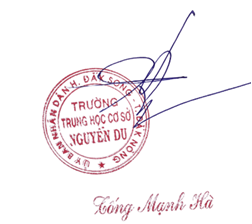 Nơi nhận: - Các thành viên trong tổ;- Lưu: Hồ sơ tổ, (Cúc -TT ).                        TỔ TRƯỞNG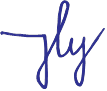                    Nguyễn Thị Kim Cúc